Baldric ChanBaldric Chan was diagnosed with Autism Spectrum Disorder at 3 years old. He has alwayshad an obsession with letters, words and phrases, spending hours on stories from movies hehas watched and "scripting" the dialogue out loud. Baldric is sensory seeking and enjoys tactile activities like clay work and pastelling. He loves art and is especially keen on painting and colour mixing, spending many hours very focused and settled.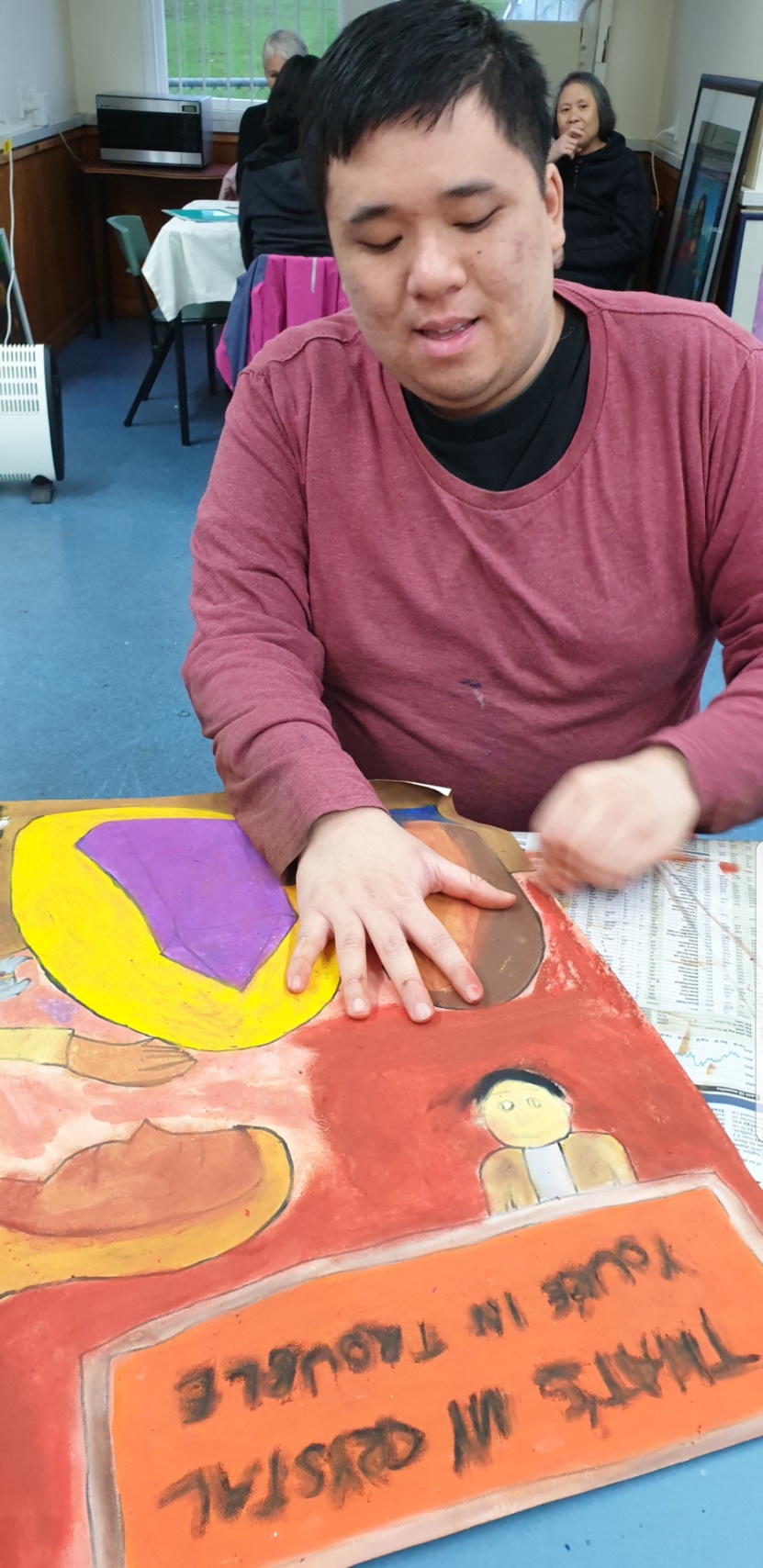 